Operational Policy NBT SIHMDS - Bristol Haemato-Oncology Diagnostic Service (BHODS)13-1D-101h Background to ServiceBristol Haemato-Oncology Diagnostic Service (BHODS) was developed within Pathology Services at North Bristol NHS Trust (NBT) to provide an integrated diagnostic process for investigation and reporting blood, bone marrow, lymph node and other tissue samples investigated for the presence of haematological malignancy.  This Specialist Integrated Haematological Malignancy Diagnostic Service (SIHMDS) is supported by haematologists, haematopathologists and laboratory scientists with expertise in haematological malignancy. The service uses HiLIS software (also used in Leeds HMDS and UCL) to manage samples, assign tests, records results and correlate investigation into an integrated report. A diagnostic opinion is given based upon the current WHO classification of haematological malignancies coded to ICD-03.The service core laboratory is a collaboration between the department of Haematology, Immunology, Cellular Pathology and Genetics (termed BHODS). The collaboration is integral to provision of an efficient and robust integrated diagnostic and reporting service for leukaemia, lymphoma and other haematological neoplasms.The Service has developed a network model for providing SIHMDS across the South West. This has been developed recognising the strength of network pathology solutions to deliver effective service and a belief that local reporting of samples supported by centralised specialist testing offers a number of financial, safety and logistical advantages over a centralised model. Assurance of this model is provided by competency assessment and regular audit.BHODS was formed in 2010 to support the diagnosis of Haematological malignancy in patients presenting at NBT and Bristol Children’s Hospital. From an initial 50 requests per month the service now receives an average 450 requests per month from a wide range of requestors across the SW.The service meets or exceeds the criteria outlined in the NICE Improving Outcomes Guidance for Haematological Cancers, 2004. The service will accept samples for initial diagnosis, assessment of prognostic factors, assessment of relapse and assessment of minimal residual disease.The service will develop to provide the following components: Networked SIHMDS service supporting local diagnostic reporting meetingsCentralised specialist services Single request form Integrated report Specialized IT system to link diagnostic sections and integrate reports SOP for systematic testing defining order and choice of tests SOP for standardised reporting terminology Website to provide information about the serviceA steering group is configured to manage and direct the development of the service with an expert scientific group providing support to diagnostic review meeting and clinical MDTs. This group provides advice on developing new investigations and investigative pathways and investigative modalities.The service will support education of scientific and medical staff and laboratory and clinical research projects.13-1D-101h Organisation and Leadership of the Specialist Integrated Haematological Malignancy Service (SIHMDS)BHODS is a networked SIHMDS consisting of a core laboratory (based at NBT site) and a series of network partners (defined below). The core laboratory service is led by Dr Alastair Whiteway, Consultant Haematologist who fulfils the role of Head of SIHMDS. Under his leadership core laboratory responsibilities are:Overall management of BHODS SIHMDS networkDesign of investigational algorithms, in consultation with network partners and the Network Site Specific Group (NSSG)Defining strategy for SIHMDS in consultation with network partners and the NSSGUse of resourcesReporting Standards, KPIsCoordination of relationships with usersEnsuring service compliance with Peer Review and NICE Improving Outcome Guidance.Reporting of metrics to network partnersEnsuring effectiveness of serviceEnsuring ongoing competency of all individuals with reporting responsibilities within BHODSProvision of MDT supportError reporting/Incident managementMaintain UKAS accreditationEach network partner is led by a lead Clinician. These are:Bristol Children’s Hospital (BCH) – Dr John Moppett, Consultant HaematologistNorth Bristol NHS Trust – Dr Alastair Whiteway, Consultant HaematologistRoyal Devon and Exeter (RD+E) – Dr Jason Coppell, Consultant HaematologistRoyal United Hospital Bath (RUH) - Dr Sally Moore, Consultant HaematologistTorbay Hospital –Dr Rui Zhao, Consultant HaematologistUnder their leadership site responsibilities are:Site Operational ManagementGovernance Reporting on SIHMDS issuesSIHMDS Reporting as defined in Operational Policy GP/PPP/0017.Convening a diagnostic review meeting (supported by SIHMDS core lab)Organogram Describing Relationship of BHODS Networked SIHMDS to Parent Organisation NBT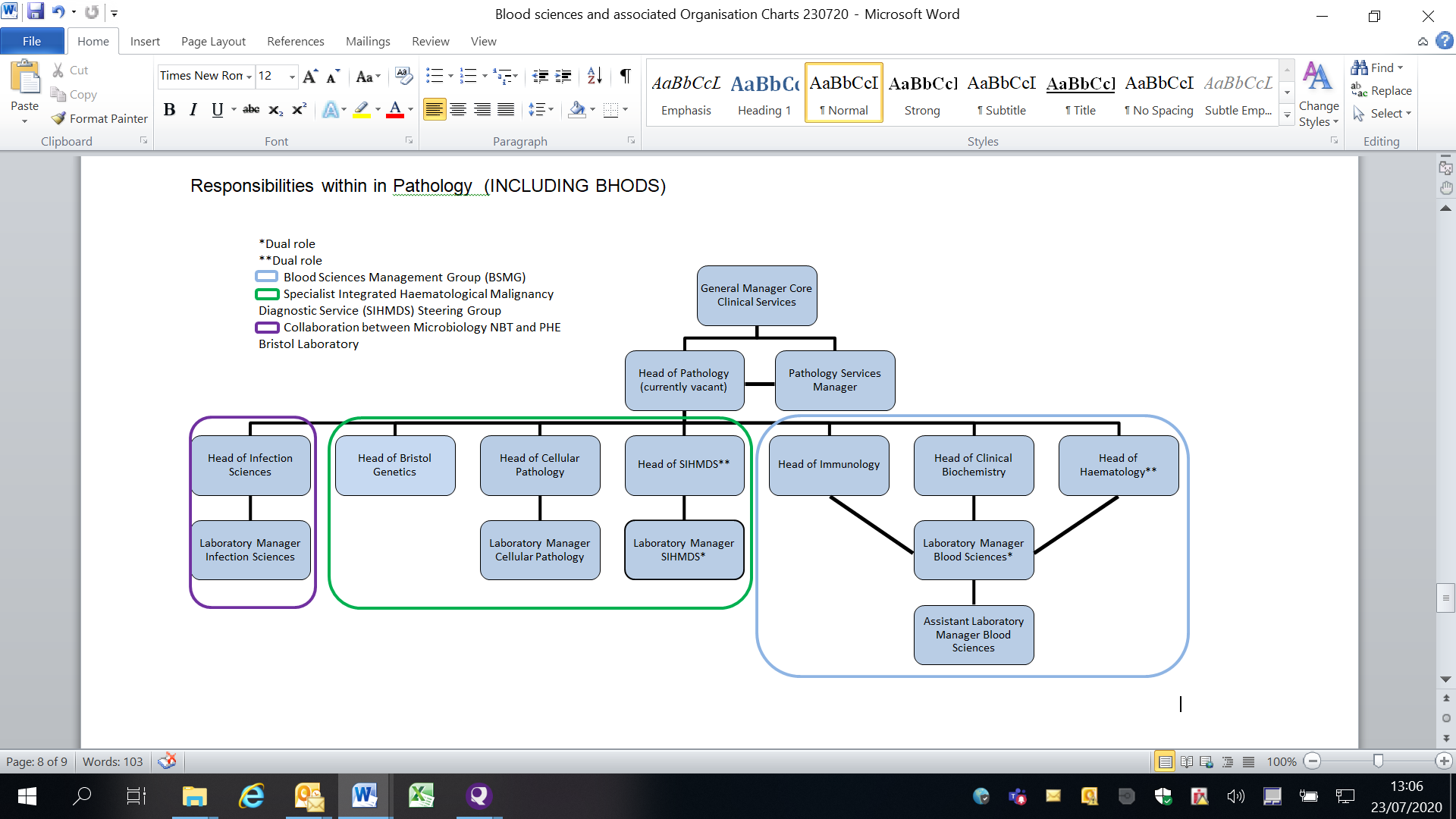 Organogram Describing Relationship and Responsibilities of Core Laboratory and Network Partners13-1D-102h Provision of Investigational ModalitiesThe NBT Core Laboratory provides the following investigational techniques:morphology and cytopathology of bone marrow aspirates, trephine biopsies and tissue biopsies;flow cytometryimmunocytochemistry;molecular techniques for detection of clonality, chromosomal translocations and mutationsFlow cytometry, molecular testing, cytogenetics and FISH are provided from the core laboratory for the entire network.Cellular Pathology Services are centralised for NBT and Bristol Children’s services at NBT.BHODS SIHMDS supports local morphology reporting at sites as this provides an important safety cross check (patient/specimen identity) and allows early definition of case urgency e.g. APML. In addition, local reporting maintains professional, educational and training value for senior colleagues and trainees, allowing retention of important skills in all network hospitals. These skills are vital for the recognition of cases that require referral in the first place.The process of multidisciplinary investigation of Haematological Malignancy will result in a small number of cases where either diagnostic modalities or reporting clinicians are unable to define a single unifying diagnosis. These cases are subject to multi-disciplinary review within NBT SIHMDS Diagnostic Review Meeting.  Where there is significant diagnostic doubt within a case an urgent NBT SIHMDS Diagnostic Review should be sought prior to release of interim/final report.  Where MDT decision is different from one stated in the final report, the responsibility lies with the MDT lead to request diagnostic review.NBT SIHMDS Diagnostic Review Composition/QuoracyConsultant HaematologistFlow Cytometry Senior ScientistGenetics Senior ScientistHaematopathologist13-1D-103h The QA System for the SIHMDSBHODS uses HILIS as its IT system for network SIHMDS service.  This records data which provides an audit trail showing the pathway for each sample. This is available in HILIS allowing effective logging and tracing of samples, actions and reports providing on-going quality assurance and audit of the service.HILIS has a number of workload management features (worklists and dashboards) that graphically display status of all requests. Request urgency and length of time since receipt of sample are clearly identified.Competency and Consistency of those performing integrated reporting is assessed by quarterly distribution of “blinded” reports to all reporters. Consensus against the original SIHMDS is assessed. The results of these exercises will be evaluated by the SIHMDS Manager and feedback to participants.Document control for authorised protocols and policies are in line with requirements of ISO 15189:2012 and in compliance with site document control policies.Modality testing subsection/sites within BHODS participate in all relevant NEQAS schemes. All are CPA/UKAS accredited.13-1D-104h The IT System for the SIHMDSHILIS is the primary IT system for BHODS networked SIHMDS. This is available to all network partners via secure N3 connection. Integrated reports from HILIS can be exported via HL7 links to network partners order communications systems (e.g. Sunquest ICE) such that the integrated haematopathology report forms part of the patient’s pathology records. Key HILIS FeaturesAccessSystem access is provided with each individual user having a unique ID and password. Access levels are defined based on role within SIHMDS.  Data InputData input to HILIS is via a user friendly requesting function. Patients are entered based on a minimum 3 points of identity (name, date of birth and unique identifying number (ideally NHS number). There is support within the system for entry of trial numbers (where patients are registered on clinical trials) local hospital number (where NHS number is provided) and sample urgency. Data input is predominantly done at the core laboratory however pilots of site data entry have begun to increase the traceability of samples.Test Requesting and Diagnostic PathwaysTest assignment is made via a screening process within HILIS. Design of investigational algorithms (Diagnostic Pathways) are made in consultation with network partners and the NSSG. These are hard coded into HILIS as a screening term. Based on clinical details and initial morphological assessment a screening term is selected that translates within HILIS to the pre-agreed diagnostic pathway for that disease entity. Test TrackingReal time sample/test tracking to allow:Reporters to manage collation of integrated reports via incomplete and unreported worklists.Laboratory staff from individual testing modalities to manage workload via section specific outstanding work lists.Integrated ReportThe integrated report includes:A summary of results of all investigations performed The mandatory use of the WHO classification of tumours of haemopoietic and lymphoid tissues 2016 with appropriate ICD- 0-3 codes.The mandatory use of the WHO leukaemia/lymphoma classification of diagnostic subtypesThat it should be authorised by a single pathologist, who should only be from a list of individuals authorised for this purpose by the head of service.Reports are sent as a paper copy to original requestor or where required to expedite delivery will be e mailed to a secure nhs.net e mail address.Performance MetricsHILIS provides the following performance metrics on request:Diagnosis FrequencyDiagnosis Status (new vs. relapsed cases)Requests by day/monthDiagnostic error and updatesQuarterly Reports are provided to Network Partners including:Workload/referralsTurnaround Time by sample type (marrow/Tissue)Diagnostic Error rate reportDiagnostic Update ReportIn addition an annual report will be provided to include:Compliance/Governance ReportAnnual Report for Network SIHMDSDevelopmental Plan for SIHMDS13-1D-105h Laboratory Investigational Guidelines and Internal Protocols of the SIHMDSSamples are received within the core laboratory sample reception where requests are checked and triaged as required.  Fresh tissues are directed to Cellular Pathology for rapid assessment and cut up with distribution to other laboratories as required.Sample handling protocols describe procedures for recording patients' demographics and clinical details on receipt, entry into HILIS and screening and distribution of material to relevant laboratories.Each laboratory has a series of protocols describing processing and reporting of results for individual diagnostic modalitiesIntegrated reports are compiled within HILIS by designated, competent individuals.Diagnostic Pathways for Haematological Disorders are coded into HILIS to ensure their application. The appendices below described the stages key disorders.Appendix I: Further information on genetic testing is available from the National Genomics Test Directory (Cancer) https://www.england.nhs.uk/publication/national-genomic-test-directories/Precursor Cell + Myeloproliferative Neoplasm – Bone MarrowMPN peripheral blood molecular investigationNotesMPNP panel inclusion criteria:Patients who are triple negative thrombocytosis or myelofibrosisIntermediate 1 MF and a potential  allogenic transplant candidatePost PV progression and potential allogenic transplant candidateAccelerated phase (10-20% blasts) and a potential allogenic transplant candidateAll patients requiring molecular studies to determine long term prognosis and managementLymphoproliferative Disorder – Bone MarrowLymphoproliferative Disorder BloodLymphoproliferative Disorder Solid TissuePathway defined by review of H+EOther Diseases – Bone MarrowOther Diseases – Peripheral BloodAppendix II – PanelsNotes:All trephines receive a reticulin stain as standardAppendix III – Criteria for initiating genomic testing on paraffin sectionsDisorderMorphologyFlow CytometryCellular PathologyGenomicsOtherB Precursor ALL (<30 years)MGGAcute Leukaemia PanelAcute Leukaemia panelChildhood B-ALL FISH PanelTargetable kinase panelSNP arrayMRD Target ID [Ig/TCR]Whole Genome Sequencing (WGS)Germline TPMT/NUDT15Flow MRD Combination defined for follow upDNA and RNA bankedB Precursor ALL (Adults)>/=30 yearsMGGAcute Leukaemia PanelAcute Leukaemia panelAdult B-ALL FISH Panel KaryotypeMRD Target ID [Ig/TCR]Whole Genome Sequencing (WGS)Germline TPMT/NUDT15Flow MRD Combination defined for follow upTargetable kinase panel (clinician defined)DNA and RNA bankedT Precursor ALL (<30 years)MGGAcute Leukaemia PanelAcute Leukaemia panelT-ALL FISH PanelTargetable kinase panelMRD Target ID [Ig/TCR]Whole Genome Sequencing (WGS)Flow MRD Combination defined for follow up of ETP onlyDNA and RNA bankedT Precursor ALL (Adults)>/=30 yearsMGGAcute Leukaemia PanelAcute Leukaemia panelALL FISH PanelKaryotypeMRD Target ID [Ig/TCR]Whole Genome Sequencing (WGS)Flow MRD Combination defined for follow up of ETP onlyTargetable kinase panel (clinician defined)DNA and RNA bankedALL Follow-up?MGGFlow MRD-ALL MRD [Ig/TCR]APLMGGAcute Leukaemia Panel Urgent PML ProteinAcute Leukaemia panelPML/RARAKaryotypeWhole Genome Sequencing (WGS)DNA and RNA bankedAML for intensive therapyMGGAcute Leukaemia Panel + Exclusion/Inclusion of ETPAcute Leukaemia panelFLT3/NPM1KaryotypeWhole Genome Sequencing (WGS)Flow MRD Combination defined for follow upDNA and RNA bankedAML – Non IntensiveMGGAcute Leukaemia PanelAcute Leukaemia panelFLT3/NPM1KaryotypeWhole Genome Sequencing (WGS)DNA and RNA bankedAML Follow-up?MGGFlow MRD-Molecular monitoring as required e.g. NPM1CML DiagnosisMGGAcute Leukaemia Panel if excess of blasts morphologicallyMDS/MPN panelKaryotypeBCR-ABL1 PCR if not previously undertaken
Whole Genome Sequencing (WGS) in childhood CMLCML Follow UpMGGSelective markers from MDS/MPN panel as appropriateKaryotype if Treatment Warning/FailureMDSMGG + iron stainMDS Panel – Enumeration of Blasts and MonocytesMDS/MPN panelKaryotype (MDS FISH if failed)MDS NGSWhole Genome Sequencing (WGS) in childhood MDSPVMGGOnly if excess of blasts on aspirate morphologyMDS/MPN panelKaryotypeMPN NGSiDNA/Suspension bankedET/MFMGGOnly if excess of blasts on aspirate morphologyMDS/MPN panelKaryotypeMPN NGSiDNA/Suspension bankedMPNMGGOnly if excess of blasts on aspirate morphologyMDS/MPN panelKaryotypeMPN NGSiDNA/Suspension bankedMyeloid or Lymphoid Neoplasms with EosinophiliaMGGLPD PanelOthers based on MorphologyPDGFRAKaryotypeHES panel (clinician defined)Clonality, KIT (clinician defined)Histiocytic neoplasmsMGGNoneHistiocytic neoplasm panelBRAF p.Val600Glu [V600E] in failed first line therapyHistiocytosis panelDisorderGenomicsOtherCML DiagnosisRT-PCR (Qualitative): BCR-ABL1 [t(9;22)] BCR-ABL1 FISH if sample >72 hours oldCML Follow-UpRT-PCR (Quantitative): BCR-ABL1Monitoring frequency and AKD mutation testing accordance with ELN guidelinesPVJAK2 p.(Val617Phe) [V617F]MPN NGSiJAK2 exon 12 dependent upon EPO (clinician defined)ET/MFJAK2 p.(Val617Phe) [V617F], CALR [exon 9], MPL [exon 10]MPN NGSiCALR/MPL reflex testing if JAK2 negativeMPNJAK2 p.(Val617Phe) [V617F], JAK2 [exon 12], CALR [exon 9], MPL [exon 10]MPN NGSiMyeloid or Lymphoid Neoplasms with EosinophiliaPDGFRADisorderMorphologyFlow CytometryCellular PathologyGenomicsOtherB LPDMGGLPD PanelLow Grade B lymphoma panel (marrow)As indicated if >20% infiltrationHCLMGGLPD Panel + CD11c, CD25, CD103, CD123CD20, CD3, Cyclin D1, CD123, DBA44, Annexin A1 – not in-house) and other Low grade B lymphoma markers as appropriateBRAF p.Val600Glu [V600E] MyelomaMGGMyeloma panelMGUS/Myeloma panelMyeloma FISH panel (<5%Pc on aspirate morphology)Flow to Exclude Clonal B Cells if Plasma Cell  panel negativeMGUSMGGMyeloma panelMGUS/myeloma panel Plasma Cell Enriched material storedT LPDMGGLPD Panel + TCR Vβ repertoire by flow cytometry as requiredSelective High grade T lymphoma markers as appropriateClonality assessmentReticulin, CD3 + CD20 immunostain on trephine?LPLMYD88/CXCR4DisorderMorphologyFlow CytometryGenomicsOtherB LPDMGGLPD PanelTP53 deletion/mutation IgVH (clinician defined)?Mantle CellIGH/CCND1 FISHTP53 deletion/mutationDisorderFlow CytometryCellular PathologyGenomicsOtherHigh Grade B-NHLIf fresh tissue availableHigh grade B lymphoma panelHigh Grade NHL FISH panel as requiredPCR for B-Clonality as requiredLow Grade B-NHLIf fresh tissue availableLow grade B lymphoma panelFISH as required as per National Genomics Test DirectoryPCR for B-Clonality as requiredT-NHLIf fresh tissue availableT lymphoma panelFISH as requiredPCR for T-Clonality as requiredHodgkinNDHodgkin Lymphoma panelNDDisorderMorphologyFlow CytometryCellular PathologyGenomicsOtherMarrow aplasia / hypoplasiaMGGPNH clone analysis peripheral Blood. Flow on Marrow based on morphologyMDS/MPN panelAs per National Genomics Test Directory (Rare Disease)Fanconi/DKC Screen as required (clinician defined)Non-haem malignancy in marrowMGGDifferentiated tumours – markers as requiredUndifferentiated tumours – PanCK, S100, CD45, CD20, CD3 and other markers as requiredAs per National Genomics Test Directory (Rare Disease)Non-haem malignancy in lymph nodeMorphologyDifferentiated tumours – markers as required.Undifferentiated tumours – PanCK, S100, CD45, CD3, CD20 and other markers as required. Discussion at MDT for clinical correlation, and consider bone marrow.As per National Genomics Test Directory (Rare Disease)DisorderMorphologyFlow CytometryGenomicsOtherMarrow aplasia / hypoplasiaMGGPNH clone analysis peripheral Blood. As per National Genomics Test Directory (Rare Disease)Fanconi/DKC Screen as required (clinician defined)DisorderModalityTestsAcute LeukaemiaFlowcCD3, CD7, CD10, CD19, cCD79a, Tdt, CIgM, CD34, CD177, CD33 – Others as indicated based on initial screenAcute LeukaemiaCellular PathologyCD10, CD117, CD15, CD3, CD34, CD56, CD61, glycophorin A, MPO, PAX-5, TDT, CD123, CD4, CD14Acute LeukaemiaAML FISHCBFB [inv(16)], RUNX1/RUNX1T1 [t(8;21)]Acute LeukaemiaAML NGSNPM1, CEBPA, RUNX1, FLT3, IDH1, IDH2, KIT, WT1, ASXL1, SRSF2, STAG2, RAD21, TP53, KRAS, NRAS, KMT2A, SF3B1,  TET2, DNMT3A, EZH2, BCOR, PTPN11, JAK2, SETBP1Acute LeukaemiaChildhood B-ALL FISHETV6/RUNX1 [t(12;21)], BCR/ABL1 [t(9;22)], KMT2A (MLL [t(v;11q23)], E2A (TCF3) [t(1;19)/t(17;19)]Acute LeukaemiaAdult B-ALL FISHBCR/ABL1 [t(9;22)], KMT2A (MLL [t(v;11q23)]Acute LeukaemiaTargetable ABL class FISHABL1, ABL2, PDGFRA, PDGFRBbAcute LeukaemiaT-ALL FISHBCR/ABL1 [t(9;22)], KMT2A (MLL [t(v;11q23)]MPN/ETFlowOnly if excess of blasts on aspirate morphologyMPN/ETCellular PathologyGlycophorin A, MPO, CD34, CD117, CD61, CD14, p53, CD123, CD3, CD20, CD138, reticulin c MPN/ETGeneticsJAK2 p.(Val617Phe) [V617F], CALR, MPLMPN/ETMPN NGSKRAS, NRAS, TP53, JAK2, CALR, MPL, ASXL1, CBL, CHEK2, CSF3R, CUX1, DNMT3A, EZH2, IDH1, IDH2, IKZF1, KIT, SF3B1, SH2B3, SRSF2, TET2, U2AF1, HRAS, RUNX1, SETBP1, ZRSR2Myeloid or Lymphoid Neoplasms with EosinophiliaHES FISHPDGFRA, PDGFRB, JAK2, FGFR1, ETV6MDSFlowCD11b, CD13, CD16, CD14, CD34, CD117, CD38, HLA-DR, CD36, CD71, CD235a.MDSCellular PathologyGlycophorin A, MPO, CD34, CD117, CD61, CD14, p53, CD123, CD3, CD20, CD138, reticulin c MDSMDS FISHMDS FISH panel -5/del5, -7/del7MDSMDS NGSSF3B1, IDH1, IDH2, NRAS, KRAS, TET2, SRSF2, ASXL1, DNMT3A, RUNX1, U2AF1, TP53, EZH2, BCOR, PTPN11, JAK2, SETBP1MDS/MPNFlowCD11b, CD13, CD16, CD14, CD34, CD117, CD38, HLA-DR, CD36, CD71, CD235a.MDS/MPNCellular PathologyGlycophorin A, MPO, CD34, CD117, CD61, CD14, p53, CD123, CD3, CD20, CD138, reticulin c MDS/MPNMDS/MPN NGSLow grade LPDFlowCD3, CD5, CD4, CD8, CD19, CD20, CD79B, Cd43, CD200, kappa, lambda – Others as indicated based on initial screenLow grade LPDCellular PathologyCD20, CD3, CD5, CD10, BCL6, BCL2, CD21, CD23, MUM-1, Cyclin D1, Ki67, CD138. (Other markers not part of panel but used as required: kappa, lambda, pancytokeratin, CD25, annexin-1, DBA-44 (UCL), SOX-11)Low grade LPDGeneticsTP53, ATM Extended panel: 13q14, 12 centromereHigh Grade B-NHLFlowHigh Grade B-NHLGeneticsSequential MYC, BCL2, BCL6High Grade B-NHLCellular PathologyCD20, CD3, CD5, CD10, BCL6, BCL2, CD21, CD23, MUM-1, Cyclin D1, Ki67, CD138, CD30, EBER-ISH, c-MYC. (Other markers not part of panel but used as required: kappa, lambda, HHV-8, ALK-1, SOX-11)T-NHLFlowT-NHLCellular PathologyCD2, CD3, CD4, CD5, CD7, CD8, CD20, CD10, ALK-1, CD21, CD30, CD56, EBER-ISH, Granzyme B, Ki67, PAX-5, PD1, TIA-1, CD25T-NHLGeneticsMyelomaFlowCD38, CD138, CD45, CD19, CD117, CD81, CD27, CD56.MyelomaCellular PathologyCD138, CD20, CD3, Congo Red. Further immunohistochemistry as required: p53, Ki67, cyclin D1, CD56, CD117, kappa, lambdaMyelomaGenetics1q21 gain, TP53, IGH/FGFR3 [t(4;14)], IGH/MAF [t(14;16)]On request: IGH/MAFB [t(14;20)], IGH/CCND1 [t(11;14)]Undertaken on CD138 enriched materialClassical Hodgkin Lymphoma PanelCellular PathologyCD30, CD15, PAX-5, CD20, CD3, CD45, EBER-ISH, Ki67, MUM-1, CD23, ALK-1, EMANLPHL panelCellular pathologyCD20, CD10, CD21, CD23, CD30, BCL2, BCL6, OCT-2, BOB-1, CD45, CD4, EBER-ISH, PAX-5, PD-1, Ki67, Histiocytic neoplasm Cellular pathologyS100, CD68, CD1a, CD14, P53, ALK-1, CD4, CD56, CD123, CD117+/- mALK  GeneticsBRAFV600E if failed first line therapyDisorderCriteriaGenomicsDLBCLGerminal centre phenotype, >40% c-MYC immunohistochemistryMYC, BCL2, BCL6Large B cell lymphoma with IRF4 rearrangementStrong MUM-1 staining, waldeyer ring/cervical nodes, low stage, young patientsIRF4 (DUSP22)Lymphoma (LPL, MZL) vs plasma cell neoplasmFor distinction between B NHL and myelomaMYD88Anaplastic large cell lymphomaALK-1 negative by IHCALK, DUSP22 (IRF4)TP63Burkitt lymphomaTypical morphology and immunoprofileMYCFollicular lymphomaFor confirmation in difficult casesBCL2Mantle cell lymphomaTypical morphology and immunoprofile, and in difficult casesIGH-CCND1